     Gregorčičeva 20–25, Sl-1001 Ljubljana	T: +386 1 478 1000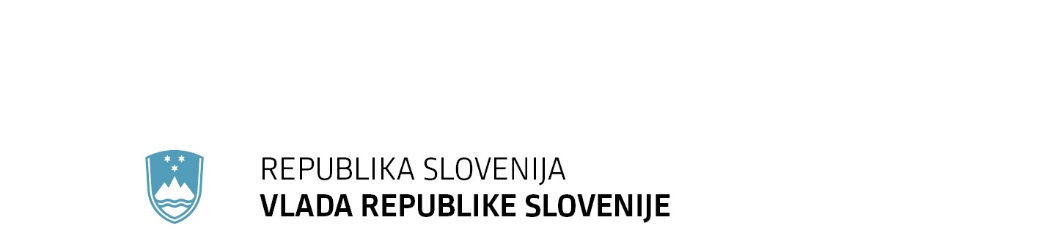 	F: +386 1 478 1607	E: gp.gs@gov.si	http://www.dc.gov.si/No.: 	01000/-9/2014/11Date: 	29 April 2015To support the Strategy of Slovenian Public Administration Development 2015–2020, no. 01000-9/2014/11 of 29 April 2015, the Government of the Republic of Slovenia hereby adoptsMODERN PUBLIC ADMINISTRATION PROGRESS AND QUALITY POLICYDr Miroslav CerarPresidentPUBLIC EMPLOYEES are driven be the needs of stakeholders and administrative service users, principles and values of law, and the rule of law, professionalism, cooperation, transparency, integrity and corruption prevention, responsiveness and user-orientation, inclusion, fairness, innovation, success and optimal use of resources, and act in a lawful, independent, politically neutral, professional, unbiased, transparent, ethical and responsible manner. THE BASIC VALUES in our daily actions are: Responsibility – we are responsible to all stakeholders affected by our decisions or actions. Responsibility is enforced through transparent actions,the rule of law, and with cooperation, fairness and inclusion.Transparency– we ensure that our actions are public and open, making the consumption of public funds, the adoption of regulations, the conclusion of contracts and hiring in public administration transparent.The rule of law –we respect the legislative framework and enforce it in an unbiased manner, and ensure complete protection of humanrights, as well as strive to achieve a harmonised operation of, and cooperation between, the executive, legislative and judicial branch.In our work, we strive to spread best practice. Cooperation, fairness and inclusion– we cooperate with all stakeholders in a fair and organised manner, inform them and include them in processes by including all key stakeholders, especially the most vulnerable groups. We act in an ethical, professional, rational, responsible and independent manner within statutory and reasonable time limits.Consensus orientation – by harmonisingvarious interestsin society, we achieve a broad consensusabout what isin the broadestinterest of the wholecommunityandhow to achieve that.We have a long-termsustainable development perspective.Innovation, success and efficiency –we use modern tools and modern systems for business quality management; we are innovative and constantly improve processes to attain excellent results whichcorrespond to the needs of society and to public interest through the optimal use of all resources.OUR KEY STRATEGIC OBJECTIVES for the attainment of which we act in accordance with the adopted Public Administration Development Strategy 2015–2020 and measures included in action plans such as:responsive, effective and efficient operation of user-oriented public administration; efficient use of human, financial, spatial, environmental and energy resources; responsible, open and transparent operation of public administration; zero tolerance to corruption and strengthening of integrity; professionalism and development of professional competences and innovation of public employees; system of flexible human resource management with mechanisms of responsibility and modernisation of the wage system with motivation mechanisms; modernisation of administrative procedural law and the inspection system; improvement of quality systems, programme planning, business supervision, measurable targets and process indicators; improvement of legislation, reduction of legislative burdens, assessment of effects and inclusion of key stakeholders, and effective information system, increased use of e-services, digitalisation and interoperability of information solutions.